Der nachfolgende kombinierte Leistungsnachweis enthält sowohl fachliche als auch sprachliche Aufgaben. Sie erhalten dementsprechend eine fachliche Note im Unterrichtsfach System- und Gerätetechnik (fachlich) und eine Deutschnote (sprachlich). Ihr Auftrag: Ihr Chef sagt zu Ihnen: „Eine Elektrofachkraft geht bei einer Strom- und Spannungsmessung immer schrittweise vor. Das ist Grundlage für die Ausübung unseres Berufs. Den fachlichen Ablauf bei diesen Tätigkeiten muss jede Elektrofachkraft auch anderen beschreiben können.“Beschreiben Sie Ihren Kolleginnen und Kollegen die Vorgehensweise bei der Strommessung passend zu den Abbildungen. Achten Sie dabei darauf,- Fachsprache zu verwenden und- die Abfolge bei den Schritten auch sprachlich zu verdeutlichen.   ____ / 8 BE (fachlich), ____ / 9 BE (sprachlich)Wählen Sie einen Beispielsatz aus Aufgabe 1 mit Vorgangspassiv aus. Erläutern Sie anhand dieses Beispiels, wie das Passiv bei einem Vorgang gebildet wird. Verwenden Sie dazu die passenden Fachbegriffe aus dem Fach Deutsch.____ / 4 BE (sprachlich)Zur Spannungsmessung erhalten Sie die beiden Abbildungen. Formulieren Sie zu den beiden Abbildungen aussagekräftige Überschriften, sodass jeder Arbeitsschritt fachlich korrekt beschrieben wird. Achten Sie auf einen angemessenen Sprachstil für Überschriften. ____ / 2 BE (fachlich), ____ / 2 BE (sprachlich)1.					2.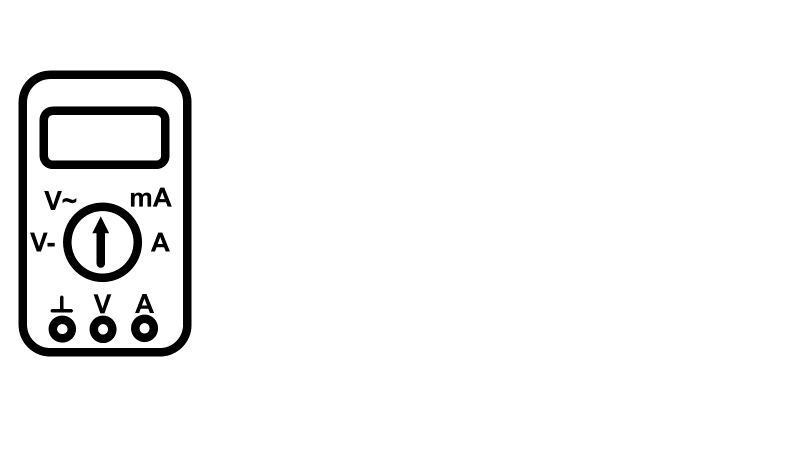 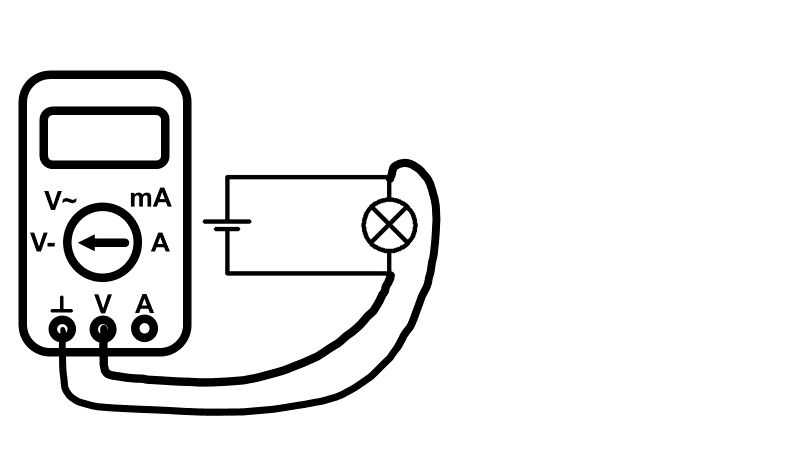 Nennen Sie die Bestandteile eines elektrischen Stromkreises. ____ / 3 BE (fachlich)Ergänzen Sie fehlende Daten in der Tabelle normgerecht.____ / 3 BE (fachlich)Ihr Chef sagte zu Ihnen: „Den fachlichen Ablauf bei diesen Tätigkeiten muss jede Elektrofachkraft auch anderen beschreiben können.“Begründen Sie diese Aussage kurz anhand eigener Erfahrungen. ____ / 1 BE (fachlich), ___ / 2 BE (sprachlich)Ihr Auftrag: Ihr Chef sagt zu Ihnen: „Eine Elektrofachkraft geht bei einer Strom- und Spannungsmessung immer schrittweise vor. Das ist Grundlage für die Ausübung unseres Berufs. Den fachlichen Ablauf bei diesen Tätigkeiten muss jede Elektrofachkraft auch anderen beschreiben können.“1) Beschreiben Sie Ihren Kolleginnen und Kollegen die Vorgehensweise bei der Strommessung passend zu den Abbildungen. Achten Sie dabei darauf,- Fachsprache zu verwenden und- die Abfolge bei den Schritten auch sprachlich zu verdeutlichen.   ____ / 8 BE (fachlich), ____ / 9 BE (sprachlich)Beispiel für eine Vorgangsbeschreibung: Als Erstes muss das eingeschaltete Multimeter auf den passenden (höchsten) Messbereich (hier: A) eingestellt werden. Danach wird der zu messende Stromkreis an einer beliebigen Stelle geöffnet, um das Messgerät anschließend dort in Reihe einschleifen zu können. Hier ist unbedingt zu beachten, dass der Stromkreis vorher stromfrei geschaltet sein muss. Die Messleitungen des Multimeters werden nun in Reihe zum Verbraucher (Glühbirne) eingeschleift. Dazu wird das schwarze Kabel mit der COM-Buchse des Multimeters verbunden und das rote Kabel in die INPUT-Buchse des Multimeters gesteckt. Wird die Versorgungsspannung wieder aktiviert, so fließt der Strom nun direkt durch das Messgerät. Auf diese Weise kann der Strom gemessen werden.Abschließend kann man auf dem Display des Multimeters die Stromstärke in Ampere direkt ablesen.Bewertung fachlicher Anteil: Fachliche Schritte mit Fachbegriffen 8 BE, z. B.: Messbereich einstellenKabel richtig einstecken: schwarzes und rotes Kabel (2 BE) Stromkreis freischaltenStromkreis öffnenStromkreis mit Multimeter schließenStromkreis wieder einschaltenStromstärke in Ampere ablesen Bewertung sprachlicher Anteil: Passende durchgängige Formulierung zur Abfolge der Schritte
(z. B. Temporaladverbien) für 3 Abbildungen: 3 BESachliche Formulierung (z. B. Vorgangspassiv): 2 BESprachliche Verknüpfungen zur Verdeutlichung der fachlichen Zusammenhänge (z. B. um … zu, dass, weil): 2 BESprachliche Richtigkeit (z. B. Rechtschreibung, Zeichensetzung, Satzbau): 2 BEWählen Sie einen Beispielsatz aus Aufgabe 1 mit Vorgangspassiv aus. Erläutern Sie anhand dieses Beispiels, wie das Passiv bei einem Vorgang gebildet wird. Verwenden Sie dazu die passenden Fachbegriffe aus dem Fach Deutsch.____ / 4 BE (sprachlich)Bewertung (sprachlich): 1 BE für passendes Beispiel mit Vorgangspassiv, je 1 BE für dreiteilige Erklärung Zur Spannungsmessung erhalten Sie die beiden Abbildungen. Formulieren Sie zu den beiden Abbildungen aussagekräftige Überschriften, sodass jeder Arbeitsschritt fachlich korrekt beschrieben wird. Achten Sie auf einen angemessenen Sprachstil für Überschriften. ____ / 2 BE (fachlich), ____ / 2 BE (sprachlich)1.							2.Korrektes Einstellen des Messbereichs		    Messgerät parallel zur Lampe schaltenBewertung sprachlich: Je 1 BE für angemessenen Sprachstil für ÜberschriftenBewertung fachlich: Je 1 BE für fachliche Korrektheit Nennen Sie die Bestandteile eines elektrischen Stromkreises. ____ / 3 BE (fachlich)Verbraucher (z. B. Glühbirne) 1 BEErzeuger (z. B. Batterie) 1 BELeiter (z. B. Draht) 1 BEErgänzen Sie fehlende Daten in der Tabelle normgerecht.____ / 3 BE (fachlich)Bewertung (fachlich): je ½ BE je DatenwertIhr Chef sagte zu Ihnen: „Den fachlichen Ablauf bei diesen Tätigkeiten muss jede Elektrofachkraft auch anderen beschreiben können.“Begründen Sie diese Aussage kurz anhand eigener Erfahrungen. ____ / 1 BE (fachlich), ___ / 2 BE (sprachlich)Bewertung (fachlich): 1 BE für ein passendes berufliches Beispiel Bewertung (sprachlich):1 BE für eine kausale Satzverbindung1 BE für eine inhaltlich passende Begründung Berufssprache Deutsch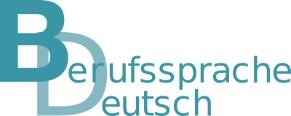 für Jugendliche in Ausbildungkombinierter LeistungsnachweisGrundlegende Informationen zum kombinierten LeistungsnachweisGrundlegende Informationen zum kombinierten LeistungsnachweisBerufBerufsfeld Elektrotechnik Jahrgangsstufe10FächerSystem- und Gerätetechnik Deutsch LernfeldElektrotechnische Systeme analysieren und Funktionen prüfenKompetenz-bereich SchreibenBeschreiben von beruflichen Vorgängen mit sprachlichen MittelnBerufliche Vorgänge zusammenhängend erläuternÜberschriften zu Arbeitsschritten formulierenThemaEine Elektrofachkraft geht bei einer Strom- und Spannungsmessung immer schrittweise vorWelche fachliche(n) Kompetenz(en) werden geprüft?Kernkompetenz des Lernfeldes:„Zur Analyse und Prüfung von Grundschaltungen und zum Erkennen allgemeiner Gesetzmäßigkeiten der Elektrotechnik ermitteln die Schülerinnen und Schüler elektrische Größen messtechnisch und bewerten diese. Dabei lesen und erstellen sie technische Unterlagen.“Lehrplan in URL: https://www.isb.bayern.de/fileadmin/user_upload/Berufliche_Schulen/Berufsschule/Lehrplan/bs_lp_elektroniker_2022.pdf Welche sprachlich-kommunikative(n) Kompetenz(en) werden geprüft?Sprachlich-kommunikative Kernkompetenzen:Die Schülerinnen und Schülernotieren übersichtlich die Aufgabenverteilung sowie die Vorgehensweise für nachfolgende Arbeitsphasen.informieren adressatengerecht, indem sie berufsrelevante Prozesse und bildliche Darstellungen beschreiben. wenden die Grundregeln der Rechtschreibung und Zeichensetzung in eigenen Texten sicher an.festigen orthografische und grammatikalische Normen und kontrollieren deren Einhaltung.achten auf eine der beruflichen Situationen entsprechende Wortwahl und einen angemessenen Stil.Lehrplan in URL: https://www.isb.bayern.de/fileadmin/user_upload/Berufliche_Schulen/Berufsschule/Fachlehrplan/lehrplan_d_bs_genehmigt_07.2016.pdf Lernsituation des kombinierten Leistungsnachweises Ihr Chef sagt zu Ihnen: „Eine Elektrofachkraft geht bei einer Strom- und Spannungsmessung immer schrittweise vor. Das ist Grundlage für die Ausübung unseres Berufs. Den fachlichen Ablauf bei diesen Tätigkeiten muss jede Elektrofachkraft auch anderen beschreiben können.“Vorbereitung für den kombinerten LeistungsnachweisLerneinheit Unser (digitaler) Aushang zur Strom- und Spannungsmessung
in URL: https://www.berufssprache-deutsch.bayern.de/fileadmin/user_upload/BSD/Uploads_BSD_und_BV/BSD_Berufsausbildung/Elektro/BSD_Strom_Spannung_EndV.pdf Folgende Kompetenzen sind für den kombinierten Leistungsnachweis im Bereich Deutsch anzubahnen:Textart: VorgangsbeschreibungZeitform: VorgangspassivSprachstil, z. B. Formulieren von aussagekräftigen ÜberschriftenAussagesätze mit Begründung, Verfassen eines sachlogischen StatementsKombinierter LeistungsnachweisEine Elektrofachkraft geht bei einer Strom- und Spannungsmessung immer schrittweise vor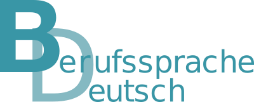 1. 2. 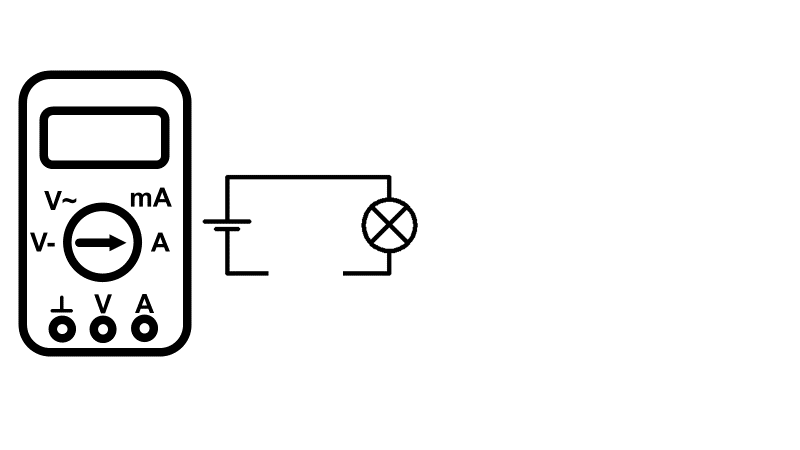 3. 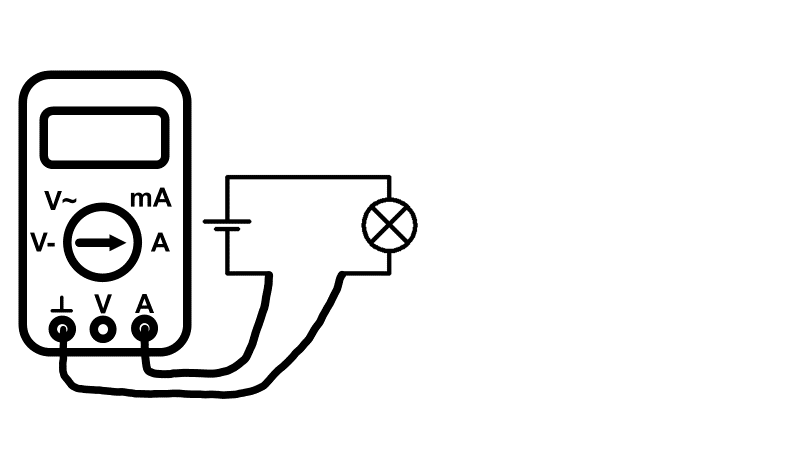 Physikalische GrößeFormelzeichenEinheitennameEinheitenzeichenSpannungAmpereErwartungshorizont und KorrekturhinweiseFachlicher Anteil50% Fachnote: 17 BE/fachlichSprachlicher Anteil50% Deutschnote: 17 BE/sprachlichArt des Leistungs-nachweisesFachnote: mündlicher Leistungsnachweis Deutschnote: mündlicher Leistungsnachweis Notenschlüssel fachlich Erreichbare BE: 17 Notenschlüssel sprachlichErreichbare BE: 17 Physikalische GrößeFormelzeichenEinheitennameEinheitenzeichenSpannungUVoltVStrom oder StromstärkeIAmpereA